St Columba’s Primary School Progression Planner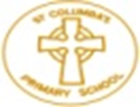 Term 4 2016/17 Science – Food Chains Experiences and Outcomes  SCN 1-02a, SCN 2-02a St Columba’s Primary School Progression PlannerTerm 4 2016/17 Science – Food Chains Experiences and Outcomes  SCN 1-02a, SCN 2-02a St Columba’s Primary School Progression PlannerTerm 4 2016/17 Science – Food Chains Experiences and Outcomes  SCN 1-02a, SCN 2-02a St Columba’s Primary School Progression PlannerTerm 4 2016/17 Science – Food Chains Experiences and Outcomes  SCN 1-02a, SCN 2-02a St Columba’s Primary School Progression PlannerTerm 4 2016/17 Science – Food Chains Experiences and Outcomes  SCN 1-02a, SCN 2-02a St Columba’s Primary School Progression PlannerTerm 4 2016/17 Science – Food Chains Experiences and Outcomes  SCN 1-02a, SCN 2-02a St Columba’s Primary School Progression PlannerTerm 4 2016/17 Science – Food Chains Experiences and Outcomes  SCN 1-02a, SCN 2-02a St Columba’s Primary School Progression PlannerTerm 4 2016/17 Science – Food Chains Experiences and Outcomes  SCN 1-02a, SCN 2-02a Step 1Step 2Step 3Step 4Step 5Step 6Step 6Step 7To be able to explain that plants get their energy from the sunTo describe the relationship between plants, food chains and energy from the sun  To be able to discuss the relationship between producers and consumersTo be able to explain primary, secondary and tertiary consumers and decomposers in a food chain To be able to create a food chainTo be able to classify animals as herbivores, carnivores and omnivoresTo be able to identify the links between organisms that belong to a number of food chainsTo be able to explain and construct a food web showing the relationship between a number of organisms To be able to explain and construct a food web showing the relationship between a number of organisms To be able to explain and construct a food web showing the relationship between a number of organisms, showing what impact removing one part of a food chain or food webSuccess Criteria         I can…Success Criteria         I can…Success Criteria         I can…Success Criteria         I can…Success Criteria         I can…Success Criteria         I can…Success Criteria         I can…Success Criteria         I can…After investigations, I can explain what a plant needs to surviveI can select an animal and make a list of what they may eatI can identify what might eat a particular plant or animalI can organise a food chain, using arrows, to indicate where the energy is goingI can use key vocabulary (producer, primary consumer, secondary consumer)I can classify organisms into the above headingsI can use advanced key vocabulary (primary, secondary and tertiary decomposer and consumer)I can use the above key vocabulary to create and label a food chainI can classify animals into three categories: carnivore, herbivore and omnivoreI can explain the link between food chains and food websI can create a simple food web, showing the relationship between a number of organismsI can predict the effect a change in one food chain may have on the entire eco systemI can predict the effect a change in one food chain may have on the entire eco systemAssessment Opportunities